NAGYKOVÁCSI NAGYKÖZSÉG ÖNKORMÁNYZATOKTATÁSI, KULTURÁLIS, SPORT, TURISZTIKAI ÉS KÖRNYEZETVÉDELMI BIZOTTSÁGELNÖKEMEGHÍVÓ Nagykovácsi Nagyközség ÖnkormányzatánakOktatási, kulturális, sport, turisztikai és környezetvédelmi bizottságiüléséreAz ülés helye: Vállalkozói Inkubátorház   (2094 Nagykovácsi, Kossuth u. 78.)Időpontja: 2015. május 18. hétfő 17.00 óraNapirend: A Nagykovácsi Általános Iskola intézményvezető pályázatainak véleményezése E–67 — ZÁRT ÜLÉSEN TÁRGYALANDÓ Előterjesztő: Kiszelné Mohos Katalin polgármesterElőadó: dr. Németh Zsanett aljegyzőTárgyalja: OKB Döntés az Öregiskola Közösségi Ház és Könyvtár intézményvezetői pozíciójára vonatkozó pályázati eljárás eredményéről E–68 — ZÁRT ÜLÉSEN TÁRGYALANDÓ Előterjesztő: Kiszelné Mohos Katalin polgármesterElőadó: dr. Németh Zsanett aljegyzőTárgyalja: OKBDöntés a Kispatak Óvodában indítható csoportszám és létszám engedélyezéséről a 2015/2016. nevelési évre vonatkozóan E–69 Előterjesztő: Kiszelné Mohos Katalin polgármesterElőadó: Papp István jegyzőTárgyalja: OKBJavaslat köztéri szoborra kiírt pályázaton való részvételre Előterjesztő: Kiszelné Mohos Katalin polgármesterElőadó: Papp István jegyzőTárgyalja: OKBAz írásos előterjesztés később kerül kiküldésre.A Tisza István kör kezdeményezése rovás feliratos helységnévtábla állítására E–65Előterjesztő: Kiszelné Mohos Katalin polgármesterElőadó: dr. Németh Zsanett aljegyzőTárgyalja: OKBDöntés a Képviselő-testület 2015. év II. félévi munka- és üléstervéről E–75Előterjesztő: Kiszelné Mohos Katalin polgármesterElőadó: Papp István jegyzőTárgyalja: EÜB, OKB, PB, ÜBEgyebekNagykovácsi, 2015. május 15. Fodor Attila sk.Bizottsági elnök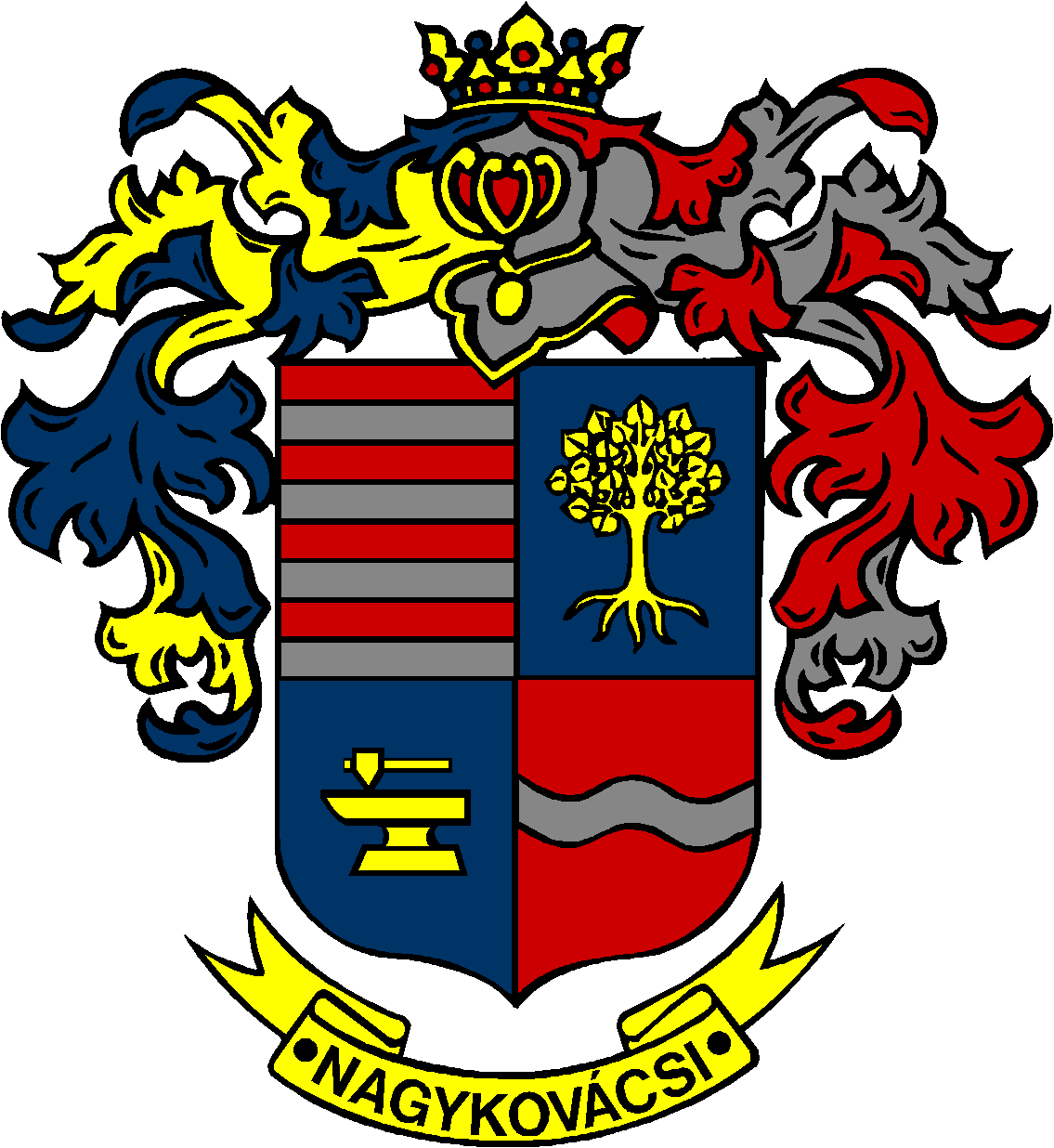 